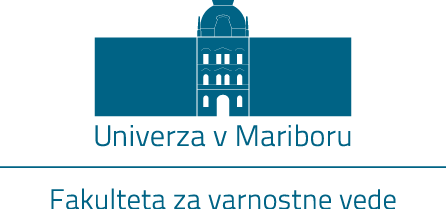 Ime in priimek študentaNASLOV DOKTORSKE DISERTACIJEDoktorska disertacija Pri trdo vezanem izvodu doktorske disertacije platnico oblikujte popolnoma enako kot to stran! Izbrišite to besedilo!Ljubljana, mesec LETONASLOV DOKTORSKE DISERTACIJEDoktorska disertacija ZahvalaNaslov doktorske disertacijeKljučne besede: beseda1, beseda2, beseda3 (največ 5)UDK:PovzetekPred vrstilcem UDK navedite 3 do 5 ključnih besed.Povzetek naj bo napisan v pasivni obliki, v pisavi Calibri, ležeče, velikosti 12 točk.Povzetek zaključnega dela programa 3. stopnje (doktorska disertacija) v slovenskem jeziku s ključnimi besedami obsega okvirno 2.500 znakov s presledki. Ta stran mora biti v doktorski disertaciji oštevilčena z ustrezno rimsko številko.Naslov doktorske disertacije v angleškem jezikuKeywords: word1, word2, word3 (max 5)UDC:AbstractPred vrstilcem UDC navedite 3 do 5 ključnih besed.Povzetek naj bo napisan v pasivni obliki, v pisavi Calibri, ležeče, velikosti 12 točk.Povzetek zaključnega dela programa 3. stopnje (doktorska disertacija) v angleškem jeziku s ključnimi besedami obsega okvirno 2.500 znakov s presledki. Ta stran mora biti v doktorski disertaciji oštevilčena z ustrezno rimsko številko.Ta stran je v celoti zapisana v angleškem jeziku.Kazalo vsebineKazalo tabel Kazalo grafovKazalo slikUporabljeni simboli in kraticeUvodPodnaslov poglavja prvega redaPodnaslov poglavja drugega redaPoglavje Podnaslov poglavja prvega redaPodnaslov poglavja drugega redaViri in literaturaNaslov zakona. (leto). Uradni list RS, (xx/yy).Priimek, začetnica imena. (leto). Naslov knjige: Podnaslov. Kraj založbe: Založba.Priimek, začetnica imena. (leto). Naslov e-knjige: Podnaslov. Kraj založbe: Založba. Pridobljeno na http://xxxxxxxxxxxxPriimek, začetnica imena. (leto). Naslov e-knjige: Podnaslov. Kraj založbe: Založba. doi:xxxxxx/xxxxxxxxxxxxPriimek, začetnica imena. (leto). Naslov poglavja: Podnaslov. V Začetnica imena urednika. Priimek urednika (ur.), Naslov knjige: Podnaslov (str. prva stran poglavja–zadnja stran poglavja). Kraj založbe: Založba.Priimek, začetnica imena. (leto). Naslov prispevka: Podnaslov. V Začetnica imena urednika. Priimek urednika (ur.), Naslov e-zbornika: Podnaslov (str. prva stran poglavja–zadnja stran poglavja). Kraj založbe: Založba. Pridobljeno na http://xxxxxxxxxxxxPriimek, začetnica imena. (leto/datum). Naslov prispevka: Podnaslov. Prispevek predstavljen na Naslov konference, organizator, kraj.Priimek, začetnica imena. (leto/datum). Naslov članka: Podnaslova. Naslov revije/časopisa, letnik(številka), prva stran članka–zadnja stran članka.Priimek, začetnica imena. (leto/datum). Naslov članka: Podnaslova. Naslov revije/časopisa, letnik(številka), prva stran članka–zadnja stran članka. Pridobljeno na http://xxxxxxxxxxxxPriimek, začetnica imena. (leto/datum). Naslov članka: Podnaslov. Naslov revije/časopisa, letnik(številka), prva stran članka–zadnja stran članka. doi:xxxxxx/xxxxxxxxxxxxPriloga A: Naziv prilogeDelovni življenjepis kandidata Študent(ka): Ime in priimek Študijski program: doktorski študijski program Varstvoslovje Mentor(ica): naziv ter ime in priimek Somentor(ica): naziv ter ime in priimekLektor(ica):ime in priimek, naziv ali CC BY NC ND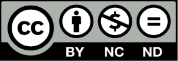 